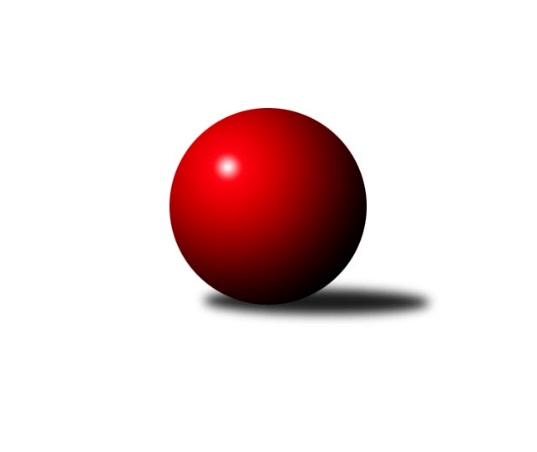 Č.19Ročník 2012/2013	4.5.2024 Severomoravská divize 2012/2013Statistika 19. kolaTabulka družstev:		družstvo	záp	výh	rem	proh	skore	sety	průměr	body	plné	dorážka	chyby	1.	TJ Unie Hlubina ˝A˝	19	14	1	4	196 : 108 	(135.0 : 93.0)	2525	29	1723	801	24.7	2.	KK Minerva Opava ˝A˝	19	14	0	5	191 : 113 	(127.5 : 100.5)	2557	28	1737	820	22.8	3.	TJ Jiskra Rýmařov ˝A˝	19	12	0	7	172 : 132 	(116.5 : 111.5)	2499	24	1724	775	33.3	4.	SKK Jeseník ˝A˝	19	11	1	7	170 : 134 	(122.5 : 105.5)	2525	23	1725	800	27.5	5.	TJ Horní Benešov ˝B˝	19	11	0	8	172 : 132 	(122.0 : 106.0)	2538	22	1745	793	29.9	6.	TJ  Odry ˝A˝	19	11	0	8	170 : 134 	(122.5 : 105.5)	2519	22	1721	798	25.3	7.	KK Lipník nad Bečvou ˝A˝	19	10	0	9	164 : 140 	(116.5 : 111.5)	2494	20	1734	760	38.1	8.	Sokol Přemyslovice ˝B˝	19	9	1	9	163 : 141 	(114.5 : 113.5)	2511	19	1722	789	30.2	9.	TJ Opava ˝B˝	19	9	0	10	135 : 169 	(115.5 : 112.5)	2525	18	1732	793	27.3	10.	SKK Ostrava B	19	9	0	10	130 : 174 	(106.5 : 121.5)	2463	18	1714	749	32.1	11.	KK Hranice ˝A˝	19	8	0	11	132 : 172 	(103.5 : 124.5)	2486	16	1715	772	32.8	12.	KK Šumperk ˝B˝	19	6	0	13	121 : 183 	(100.5 : 127.5)	2511	12	1742	768	31.4	13.	TJ Sokol Sedlnice ˝A˝	19	4	1	14	111 : 193 	(96.0 : 132.0)	2500	9	1727	773	37.1	14.	TJ VOKD Poruba ˝A˝	19	3	0	16	101 : 203 	(97.0 : 131.0)	2472	6	1713	759	38.3Tabulka doma:		družstvo	záp	výh	rem	proh	skore	sety	průměr	body	maximum	minimum	1.	TJ  Odry ˝A˝	9	8	0	1	108 : 36 	(67.5 : 40.5)	2570	16	2670	2499	2.	TJ Unie Hlubina ˝A˝	9	8	0	1	104 : 40 	(75.5 : 32.5)	2633	16	2731	2573	3.	SKK Jeseník ˝A˝	11	7	1	3	106 : 70 	(75.0 : 57.0)	2602	15	2674	2518	4.	KK Lipník nad Bečvou ˝A˝	9	7	0	2	105 : 39 	(66.5 : 41.5)	2499	14	2553	2450	5.	TJ Jiskra Rýmařov ˝A˝	9	7	0	2	104 : 40 	(63.5 : 44.5)	2557	14	2650	2479	6.	TJ Horní Benešov ˝B˝	10	7	0	3	109 : 51 	(74.5 : 45.5)	2599	14	2724	2487	7.	SKK Ostrava B	10	7	0	3	88 : 72 	(66.0 : 54.0)	2452	14	2512	2384	8.	KK Minerva Opava ˝A˝	8	6	0	2	80 : 48 	(50.5 : 45.5)	2635	12	2676	2596	9.	Sokol Přemyslovice ˝B˝	10	6	0	4	96 : 64 	(64.5 : 55.5)	2585	12	2715	2479	10.	KK Šumperk ˝B˝	10	6	0	4	87 : 73 	(61.0 : 59.0)	2482	12	2555	2361	11.	KK Hranice ˝A˝	9	5	0	4	75 : 69 	(58.0 : 50.0)	2517	10	2577	2448	12.	TJ Opava ˝B˝	9	5	0	4	73 : 71 	(61.5 : 46.5)	2579	10	2645	2503	13.	TJ Sokol Sedlnice ˝A˝	10	2	1	7	60 : 100 	(51.5 : 68.5)	2497	5	2643	2342	14.	TJ VOKD Poruba ˝A˝	10	2	0	8	60 : 100 	(54.5 : 65.5)	2431	4	2521	2344Tabulka venku:		družstvo	záp	výh	rem	proh	skore	sety	průměr	body	maximum	minimum	1.	KK Minerva Opava ˝A˝	11	8	0	3	111 : 65 	(77.0 : 55.0)	2550	16	2652	2390	2.	TJ Unie Hlubina ˝A˝	10	6	1	3	92 : 68 	(59.5 : 60.5)	2514	13	2619	2388	3.	TJ Jiskra Rýmařov ˝A˝	10	5	0	5	68 : 92 	(53.0 : 67.0)	2493	10	2661	2375	4.	SKK Jeseník ˝A˝	8	4	0	4	64 : 64 	(47.5 : 48.5)	2515	8	2643	2394	5.	TJ Horní Benešov ˝B˝	9	4	0	5	63 : 81 	(47.5 : 60.5)	2531	8	2629	2418	6.	TJ Opava ˝B˝	10	4	0	6	62 : 98 	(54.0 : 66.0)	2519	8	2597	2396	7.	Sokol Přemyslovice ˝B˝	9	3	1	5	67 : 77 	(50.0 : 58.0)	2502	7	2659	2327	8.	TJ  Odry ˝A˝	10	3	0	7	62 : 98 	(55.0 : 65.0)	2514	6	2692	2192	9.	KK Lipník nad Bečvou ˝A˝	10	3	0	7	59 : 101 	(50.0 : 70.0)	2493	6	2604	2394	10.	KK Hranice ˝A˝	10	3	0	7	57 : 103 	(45.5 : 74.5)	2483	6	2683	2366	11.	TJ Sokol Sedlnice ˝A˝	9	2	0	7	51 : 93 	(44.5 : 63.5)	2500	4	2621	2419	12.	SKK Ostrava B	9	2	0	7	42 : 102 	(40.5 : 67.5)	2464	4	2545	2371	13.	TJ VOKD Poruba ˝A˝	9	1	0	8	41 : 103 	(42.5 : 65.5)	2477	2	2537	2418	14.	KK Šumperk ˝B˝	9	0	0	9	34 : 110 	(39.5 : 68.5)	2514	0	2636	2432Tabulka podzimní části:		družstvo	záp	výh	rem	proh	skore	sety	průměr	body	doma	venku	1.	SKK Jeseník ˝A˝	13	10	1	2	136 : 72 	(91.0 : 65.0)	2536	21 	6 	1 	1 	4 	0 	1	2.	TJ Horní Benešov ˝B˝	13	9	0	4	131 : 77 	(89.0 : 67.0)	2539	18 	6 	0 	1 	3 	0 	3	3.	KK Minerva Opava ˝A˝	13	9	0	4	127 : 81 	(82.5 : 73.5)	2591	18 	4 	0 	2 	5 	0 	2	4.	TJ Unie Hlubina ˝A˝	13	8	1	4	124 : 84 	(90.5 : 65.5)	2523	17 	5 	0 	1 	3 	1 	3	5.	TJ  Odry ˝A˝	13	8	0	5	122 : 86 	(91.5 : 64.5)	2565	16 	6 	0 	1 	2 	0 	4	6.	KK Lipník nad Bečvou ˝A˝	13	7	0	6	112 : 96 	(77.5 : 78.5)	2490	14 	6 	0 	0 	1 	0 	6	7.	TJ Jiskra Rýmařov ˝A˝	13	7	0	6	110 : 98 	(74.5 : 81.5)	2478	14 	4 	0 	2 	3 	0 	4	8.	KK Hranice ˝A˝	13	7	0	6	103 : 105 	(72.0 : 84.0)	2497	14 	4 	0 	2 	3 	0 	4	9.	SKK Ostrava B	13	7	0	6	96 : 112 	(74.5 : 81.5)	2468	14 	5 	0 	1 	2 	0 	5	10.	Sokol Přemyslovice ˝B˝	13	6	0	7	99 : 109 	(73.0 : 83.0)	2491	12 	4 	0 	2 	2 	0 	5	11.	TJ Opava ˝B˝	13	6	0	7	95 : 113 	(77.5 : 78.5)	2524	12 	4 	0 	3 	2 	0 	4	12.	KK Šumperk ˝B˝	13	4	0	9	79 : 129 	(69.5 : 86.5)	2538	8 	4 	0 	3 	0 	0 	6	13.	TJ VOKD Poruba ˝A˝	13	1	0	12	63 : 145 	(68.0 : 88.0)	2464	2 	0 	0 	7 	1 	0 	5	14.	TJ Sokol Sedlnice ˝A˝	13	1	0	12	59 : 149 	(61.0 : 95.0)	2510	2 	0 	0 	6 	1 	0 	6Tabulka jarní části:		družstvo	záp	výh	rem	proh	skore	sety	průměr	body	doma	venku	1.	TJ Unie Hlubina ˝A˝	6	6	0	0	72 : 24 	(44.5 : 27.5)	2554	12 	3 	0 	0 	3 	0 	0 	2.	KK Minerva Opava ˝A˝	6	5	0	1	64 : 32 	(45.0 : 27.0)	2520	10 	2 	0 	0 	3 	0 	1 	3.	TJ Jiskra Rýmařov ˝A˝	6	5	0	1	62 : 34 	(42.0 : 30.0)	2558	10 	3 	0 	0 	2 	0 	1 	4.	Sokol Přemyslovice ˝B˝	6	3	1	2	64 : 32 	(41.5 : 30.5)	2587	7 	2 	0 	2 	1 	1 	0 	5.	TJ Sokol Sedlnice ˝A˝	6	3	1	2	52 : 44 	(35.0 : 37.0)	2479	7 	2 	1 	1 	1 	0 	1 	6.	KK Lipník nad Bečvou ˝A˝	6	3	0	3	52 : 44 	(39.0 : 33.0)	2500	6 	1 	0 	2 	2 	0 	1 	7.	TJ  Odry ˝A˝	6	3	0	3	48 : 48 	(31.0 : 41.0)	2459	6 	2 	0 	0 	1 	0 	3 	8.	TJ Opava ˝B˝	6	3	0	3	40 : 56 	(38.0 : 34.0)	2528	6 	1 	0 	1 	2 	0 	2 	9.	KK Šumperk ˝B˝	6	2	0	4	42 : 54 	(31.0 : 41.0)	2448	4 	2 	0 	1 	0 	0 	3 	10.	TJ Horní Benešov ˝B˝	6	2	0	4	41 : 55 	(33.0 : 39.0)	2547	4 	1 	0 	2 	1 	0 	2 	11.	TJ VOKD Poruba ˝A˝	6	2	0	4	38 : 58 	(29.0 : 43.0)	2483	4 	2 	0 	1 	0 	0 	3 	12.	SKK Ostrava B	6	2	0	4	34 : 62 	(32.0 : 40.0)	2447	4 	2 	0 	2 	0 	0 	2 	13.	SKK Jeseník ˝A˝	6	1	0	5	34 : 62 	(31.5 : 40.5)	2526	2 	1 	0 	2 	0 	0 	3 	14.	KK Hranice ˝A˝	6	1	0	5	29 : 67 	(31.5 : 40.5)	2475	2 	1 	0 	2 	0 	0 	3 Zisk bodů pro družstvo:		jméno hráče	družstvo	body	zápasy	v %	dílčí body	sety	v %	1.	Vladislav Pečinka 	TJ Horní Benešov ˝B˝ 	31	/	19	(82%)		/		(%)	2.	Petr Chodura 	TJ Unie Hlubina ˝A˝ 	30	/	19	(79%)		/		(%)	3.	Karel Chlevišťan 	TJ  Odry ˝A˝ 	28	/	17	(82%)		/		(%)	4.	Věra Tomanová 	TJ Jiskra Rýmařov ˝A˝ 	28	/	18	(78%)		/		(%)	5.	Miroslav Dimidenko 	TJ  Odry ˝A˝ 	28	/	18	(78%)		/		(%)	6.	Lenka Pouchlá 	SKK Ostrava B 	26	/	17	(76%)		/		(%)	7.	Michal Hejtmánek 	TJ Unie Hlubina ˝A˝ 	26	/	17	(76%)		/		(%)	8.	Michal Zatyko 	TJ Unie Hlubina ˝A˝ 	26	/	17	(76%)		/		(%)	9.	Václav Smejkal 	SKK Jeseník ˝A˝ 	26	/	19	(68%)		/		(%)	10.	Marek Frydrych 	TJ  Odry ˝A˝ 	26	/	19	(68%)		/		(%)	11.	Zdeněk Janoud 	SKK Jeseník ˝A˝ 	26	/	19	(68%)		/		(%)	12.	Tomáš Slavík 	KK Minerva Opava ˝A˝ 	25	/	16	(78%)		/		(%)	13.	Pavel Martinec 	KK Minerva Opava ˝A˝ 	24	/	15	(80%)		/		(%)	14.	Ivo Stuchlík 	TJ Sokol Sedlnice ˝A˝ 	24	/	18	(67%)		/		(%)	15.	Jaroslav Tezzele 	TJ Jiskra Rýmařov ˝A˝ 	24	/	18	(67%)		/		(%)	16.	Jan Sedláček 	Sokol Přemyslovice ˝B˝ 	24	/	18	(67%)		/		(%)	17.	Miroslav Ondrouch 	Sokol Přemyslovice ˝B˝ 	24	/	19	(63%)		/		(%)	18.	Michal Klich 	TJ Horní Benešov ˝B˝ 	23	/	17	(68%)		/		(%)	19.	Zdeněk Macháček 	KK Lipník nad Bečvou ˝A˝ 	23	/	18	(64%)		/		(%)	20.	Ladislav Janáč 	TJ Jiskra Rýmařov ˝A˝ 	22	/	14	(79%)		/		(%)	21.	Stanislav Brokl 	KK Minerva Opava ˝A˝ 	22	/	14	(79%)		/		(%)	22.	Zdeněk Macháček 	KK Lipník nad Bečvou ˝A˝ 	22	/	17	(65%)		/		(%)	23.	Petr Pavelka 	KK Hranice ˝A˝ 	22	/	18	(61%)		/		(%)	24.	Richard Štětka 	KK Lipník nad Bečvou ˝A˝ 	22	/	19	(58%)		/		(%)	25.	Vlastimil Skopalík 	TJ Horní Benešov ˝B˝ 	22	/	19	(58%)		/		(%)	26.	Jiří Fárek 	SKK Jeseník ˝A˝ 	20	/	15	(67%)		/		(%)	27.	Pavel Heinisch 	KK Šumperk ˝B˝ 	20	/	15	(67%)		/		(%)	28.	Petr Šulák 	SKK Jeseník ˝A˝ 	20	/	16	(63%)		/		(%)	29.	Jitka Szczyrbová 	KK Lipník nad Bečvou ˝A˝ 	20	/	18	(56%)		/		(%)	30.	Pavel Močár 	Sokol Přemyslovice ˝B˝ 	20	/	18	(56%)		/		(%)	31.	Petr Brablec 	TJ Unie Hlubina ˝A˝ 	20	/	18	(56%)		/		(%)	32.	Pavel Kovalčík 	TJ Opava ˝B˝ 	20	/	19	(53%)		/		(%)	33.	Milan Vymazal 	KK Šumperk ˝B˝ 	20	/	19	(53%)		/		(%)	34.	Zdeněk Grulich 	Sokol Přemyslovice ˝B˝ 	19	/	17	(56%)		/		(%)	35.	Maciej Basista 	TJ Opava ˝B˝ 	19	/	19	(50%)		/		(%)	36.	Petr Rak 	TJ Horní Benešov ˝B˝ 	18	/	13	(69%)		/		(%)	37.	Josef Pilatík 	TJ Jiskra Rýmařov ˝A˝ 	18	/	16	(56%)		/		(%)	38.	Vladimír Heiser 	KK Minerva Opava ˝A˝ 	18	/	17	(53%)		/		(%)	39.	Petr Dvorský 	TJ  Odry ˝A˝ 	18	/	17	(53%)		/		(%)	40.	Martin Skopal 	TJ VOKD Poruba ˝A˝ 	18	/	17	(53%)		/		(%)	41.	Tomáš Polášek 	SKK Ostrava B 	18	/	18	(50%)		/		(%)	42.	Michal Blažek 	TJ Horní Benešov ˝B˝ 	18	/	19	(47%)		/		(%)	43.	Petr Basta 	TJ VOKD Poruba ˝A˝ 	17	/	15	(57%)		/		(%)	44.	Vilém Zeiner 	KK Lipník nad Bečvou ˝A˝ 	17	/	17	(50%)		/		(%)	45.	Anna Ledvinová 	KK Hranice ˝A˝ 	17	/	17	(50%)		/		(%)	46.	Luděk Slanina 	KK Minerva Opava ˝A˝ 	16	/	15	(53%)		/		(%)	47.	Jiří Šoupal 	Sokol Přemyslovice ˝B˝ 	16	/	18	(44%)		/		(%)	48.	František Oliva 	TJ Unie Hlubina ˝A˝ 	16	/	19	(42%)		/		(%)	49.	Josef Matušek 	TJ Jiskra Rýmařov ˝A˝ 	16	/	19	(42%)		/		(%)	50.	Milan Jahn 	TJ Opava ˝B˝ 	15	/	18	(42%)		/		(%)	51.	Karel Pitrun 	KK Hranice ˝A˝ 	14	/	11	(64%)		/		(%)	52.	Stanislav Ovšák 	TJ  Odry ˝A˝ 	14	/	14	(50%)		/		(%)	53.	Josef Němec 	TJ Opava ˝B˝ 	14	/	15	(47%)		/		(%)	54.	Dan Šodek 	SKK Ostrava B 	14	/	16	(44%)		/		(%)	55.	Zdeněk Chlopčík 	KK Minerva Opava ˝A˝ 	14	/	17	(41%)		/		(%)	56.	Rudolf Haim 	TJ Opava ˝B˝ 	14	/	17	(41%)		/		(%)	57.	Marek Hynar 	TJ Opava ˝B˝ 	13	/	16	(41%)		/		(%)	58.	Aleš Fischer 	KK Minerva Opava ˝A˝ 	12	/	11	(55%)		/		(%)	59.	Vratislav Kolář 	KK Hranice ˝A˝ 	12	/	13	(46%)		/		(%)	60.	Jaroslav Chvostek 	TJ Sokol Sedlnice ˝A˝ 	12	/	14	(43%)		/		(%)	61.	Jan Míka 	TJ VOKD Poruba ˝A˝ 	12	/	15	(40%)		/		(%)	62.	Vladimír Hudec 	KK Hranice ˝A˝ 	12	/	15	(40%)		/		(%)	63.	František Opravil 	KK Hranice ˝A˝ 	12	/	16	(38%)		/		(%)	64.	Jaromír Rabenseifner 	KK Šumperk ˝B˝ 	12	/	17	(35%)		/		(%)	65.	Petr Číž 	TJ VOKD Poruba ˝A˝ 	12	/	18	(33%)		/		(%)	66.	Gustav Vojtek 	KK Šumperk ˝B˝ 	11	/	13	(42%)		/		(%)	67.	Milan Dvorský 	Sokol Přemyslovice ˝B˝ 	10	/	6	(83%)		/		(%)	68.	Radmila Pastvová 	TJ Unie Hlubina ˝A˝ 	10	/	9	(56%)		/		(%)	69.	Martin Juřica 	TJ Sokol Sedlnice ˝A˝ 	10	/	10	(50%)		/		(%)	70.	Miroslav Mikulský 	TJ Sokol Sedlnice ˝A˝ 	10	/	11	(45%)		/		(%)	71.	Jan Semrád 	KK Šumperk ˝B˝ 	10	/	12	(42%)		/		(%)	72.	Ladislav Míka 	TJ VOKD Poruba ˝A˝ 	10	/	13	(38%)		/		(%)	73.	Jiří Vrba 	SKK Jeseník ˝A˝ 	10	/	15	(33%)		/		(%)	74.	Miroslav Setinský 	SKK Jeseník ˝A˝ 	10	/	15	(33%)		/		(%)	75.	Miroslav Mrkos 	KK Šumperk ˝B˝ 	10	/	15	(33%)		/		(%)	76.	Jaroslav Heblák 	TJ Jiskra Rýmařov ˝A˝ 	10	/	15	(33%)		/		(%)	77.	Miroslav Složil 	SKK Ostrava B 	10	/	16	(31%)		/		(%)	78.	Martin Bilíček 	TJ Horní Benešov ˝B˝ 	10	/	16	(31%)		/		(%)	79.	Jan Pavlosek 	SKK Ostrava B 	9	/	14	(32%)		/		(%)	80.	Pavel Marek 	TJ Unie Hlubina ˝A˝ 	8	/	4	(100%)		/		(%)	81.	Milan Janyška 	TJ Sokol Sedlnice ˝A˝ 	8	/	6	(67%)		/		(%)	82.	Jan Šebek 	TJ  Odry ˝A˝ 	8	/	9	(44%)		/		(%)	83.	Jan Stuchlík 	TJ Sokol Sedlnice ˝A˝ 	8	/	9	(44%)		/		(%)	84.	Adam Chvostek 	TJ Sokol Sedlnice ˝A˝ 	8	/	14	(29%)		/		(%)	85.	Zdeněk Kuna 	SKK Ostrava B 	8	/	15	(27%)		/		(%)	86.	Petr Matějka 	KK Šumperk ˝B˝ 	8	/	15	(27%)		/		(%)	87.	Jiří Terrich 	KK Hranice ˝A˝ 	8	/	16	(25%)		/		(%)	88.	František Deingruber 	SKK Ostrava B 	7	/	13	(27%)		/		(%)	89.	Petr Hendrych 	KK Lipník nad Bečvou ˝A˝ 	6	/	3	(100%)		/		(%)	90.	Vladimír Trojek 	TJ VOKD Poruba ˝A˝ 	6	/	11	(27%)		/		(%)	91.	Rostislav Bareš 	TJ VOKD Poruba ˝A˝ 	6	/	12	(25%)		/		(%)	92.	Jaroslav Lušovský 	TJ  Odry ˝A˝ 	6	/	13	(23%)		/		(%)	93.	Štěpán Charník 	TJ Jiskra Rýmařov ˝A˝ 	6	/	13	(23%)		/		(%)	94.	Michal Bezruč 	TJ VOKD Poruba ˝A˝ 	4	/	2	(100%)		/		(%)	95.	Vlastimila Kolářová 	KK Lipník nad Bečvou ˝A˝ 	4	/	2	(100%)		/		(%)	96.	Rostislav Cundrla 	SKK Jeseník ˝A˝ 	4	/	3	(67%)		/		(%)	97.	Oldřich Pajchl 	Sokol Přemyslovice ˝B˝ 	4	/	3	(67%)		/		(%)	98.	Jaroslav Koppa 	KK Lipník nad Bečvou ˝A˝ 	4	/	3	(67%)		/		(%)	99.	Karel Kučera 	SKK Jeseník ˝A˝ 	4	/	4	(50%)		/		(%)	100.	Lukáš Sedláček 	Sokol Přemyslovice ˝B˝ 	4	/	4	(50%)		/		(%)	101.	Zdeněk Krejčiřík 	KK Lipník nad Bečvou ˝A˝ 	4	/	5	(40%)		/		(%)	102.	Josef Plšek 	KK Minerva Opava ˝A˝ 	4	/	8	(25%)		/		(%)	103.	Zdeněk Skala 	TJ Sokol Sedlnice ˝A˝ 	3	/	6	(25%)		/		(%)	104.	Jiří Vrba 	SKK Jeseník ˝A˝ 	2	/	1	(100%)		/		(%)	105.	Jakub Hájek 	TJ VOKD Poruba ˝A˝ 	2	/	1	(100%)		/		(%)	106.	Radek Grulich 	Sokol Přemyslovice ˝B˝ 	2	/	1	(100%)		/		(%)	107.	Michal Rašťák 	TJ Horní Benešov ˝B˝ 	2	/	1	(100%)		/		(%)	108.	Rudolf Riezner 	TJ Unie Hlubina ˝A˝ 	2	/	1	(100%)		/		(%)	109.	Petr Kozák 	TJ Horní Benešov ˝B˝ 	2	/	1	(100%)		/		(%)	110.	Michal Blažek 	TJ Opava ˝B˝ 	2	/	2	(50%)		/		(%)	111.	Jiří Koloděj 	SKK Ostrava B 	2	/	2	(50%)		/		(%)	112.	Milan Smékal 	Sokol Přemyslovice ˝B˝ 	2	/	2	(50%)		/		(%)	113.	David Mrkvica 	TJ Sokol Sedlnice ˝A˝ 	2	/	2	(50%)		/		(%)	114.	Jan Špalek 	KK Lipník nad Bečvou ˝A˝ 	2	/	3	(33%)		/		(%)	115.	Václav Rábl 	TJ Unie Hlubina ˝A˝ 	2	/	3	(33%)		/		(%)	116.	Jiří Kankovský 	Sokol Přemyslovice ˝B˝ 	2	/	3	(33%)		/		(%)	117.	Jaroslav Mika 	TJ  Odry ˝A˝ 	2	/	3	(33%)		/		(%)	118.	Jaromír Hendrych ml. 	TJ Horní Benešov ˝B˝ 	2	/	3	(33%)		/		(%)	119.	Josef Schwarz 	KK Hranice ˝A˝ 	2	/	4	(25%)		/		(%)	120.	Josef Suchan 	KK Šumperk ˝B˝ 	2	/	4	(25%)		/		(%)	121.	Ivo Marek 	TJ VOKD Poruba ˝A˝ 	2	/	5	(20%)		/		(%)	122.	Jakub Telařík 	TJ Sokol Sedlnice ˝A˝ 	2	/	5	(20%)		/		(%)	123.	Tomáš Valíček 	TJ Opava ˝B˝ 	2	/	7	(14%)		/		(%)	124.	Jaroslav Tobola 	TJ Sokol Sedlnice ˝A˝ 	2	/	9	(11%)		/		(%)	125.	Rostislav Pelz 	KK Lipník nad Bečvou ˝A˝ 	2	/	9	(11%)		/		(%)	126.	Daniel Ševčík st.	TJ  Odry ˝A˝ 	0	/	1	(0%)		/		(%)	127.	Pavel Skopalík 	TJ Horní Benešov ˝B˝ 	0	/	1	(0%)		/		(%)	128.	Rostislav Kletenský 	TJ Sokol Sedlnice ˝A˝ 	0	/	1	(0%)		/		(%)	129.	Břetislav Mrkvica 	TJ VOKD Poruba ˝A˝ 	0	/	1	(0%)		/		(%)	130.	František Sedláček 	TJ Unie Hlubina ˝A˝ 	0	/	1	(0%)		/		(%)	131.	Jaromíra Smejkalová 	SKK Jeseník ˝A˝ 	0	/	1	(0%)		/		(%)	132.	Stanislav Brejcha 	TJ Sokol Sedlnice ˝A˝ 	0	/	1	(0%)		/		(%)	133.	Jaroslav Klekner 	TJ VOKD Poruba ˝A˝ 	0	/	1	(0%)		/		(%)	134.	Zdeněk Mžik 	TJ VOKD Poruba ˝A˝ 	0	/	1	(0%)		/		(%)	135.	Veronika Poláčková 	TJ Sokol Sedlnice ˝A˝ 	0	/	1	(0%)		/		(%)	136.	Hana Vlčková 	TJ Unie Hlubina ˝A˝ 	0	/	1	(0%)		/		(%)	137.	Miroslav Futerko 	SKK Ostrava B 	0	/	1	(0%)		/		(%)	138.	Zdeňka Terrichová 	KK Hranice ˝A˝ 	0	/	1	(0%)		/		(%)	139.	Michal Blinka 	SKK Ostrava B 	0	/	1	(0%)		/		(%)	140.	Eva Marková 	TJ Unie Hlubina ˝A˝ 	0	/	1	(0%)		/		(%)	141.	Maxim Bedarev 	TJ Unie Hlubina ˝A˝ 	0	/	1	(0%)		/		(%)	142.	Koloman Bagi 	TJ Unie Hlubina ˝A˝ 	0	/	1	(0%)		/		(%)	143.	Marek Hampl 	TJ Jiskra Rýmařov ˝A˝ 	0	/	1	(0%)		/		(%)	144.	Zdeněk Kment 	TJ Horní Benešov ˝B˝ 	0	/	1	(0%)		/		(%)	145.	Aleš Dimidenko 	TJ  Odry ˝A˝ 	0	/	1	(0%)		/		(%)	146.	Michal Strachota 	KK Šumperk ˝B˝ 	0	/	1	(0%)		/		(%)	147.	Miroslav Adámek 	KK Šumperk ˝B˝ 	0	/	2	(0%)		/		(%)	148.	Michal Kolář 	Sokol Přemyslovice ˝B˝ 	0	/	2	(0%)		/		(%)	149.	Jiří Brož 	TJ  Odry ˝A˝ 	0	/	2	(0%)		/		(%)	150.	Jiří Břeska 	TJ Unie Hlubina ˝A˝ 	0	/	2	(0%)		/		(%)	151.	Marcela Jurníčková 	Sokol Přemyslovice ˝B˝ 	0	/	3	(0%)		/		(%)	152.	Martin Zavacký 	SKK Jeseník ˝A˝ 	0	/	4	(0%)		/		(%)	153.	Petr Dankovič 	TJ Horní Benešov ˝B˝ 	0	/	4	(0%)		/		(%)Průměry na kuželnách:		kuželna	průměr	plné	dorážka	chyby	výkon na hráče	1.	Minerva Opava, 1-2	2620	1772	848	22.9	(436.7)	2.	SKK Jeseník, 1-4	2582	1764	817	27.4	(430.4)	3.	TJ Unie Hlubina, 1-2	2569	1752	817	24.9	(428.2)	4.	Sokol Přemyslovice, 1-4	2565	1747	817	28.1	(427.6)	5.	 Horní Benešov, 1-4	2564	1764	799	32.5	(427.3)	6.	TJ Opava, 1-4	2558	1756	801	30.7	(426.3)	7.	TJ Odry, 1-4	2545	1736	809	25.3	(424.3)	8.	KK Jiskra Rýmařov, 1-4	2520	1738	782	30.7	(420.1)	9.	KK Hranice, 1-2	2511	1723	788	30.5	(418.6)	10.	TJ Sokol Sedlnice, 1-2	2506	1728	778	34.1	(417.8)	11.	KK Šumperk, 1-4	2474	1699	774	31.7	(412.4)	12.	KK Lipník nad Bečvou, 1-2	2453	1706	746	41.0	(408.9)	13.	TJ VOKD Poruba, 1-4	2448	1693	755	39.9	(408.2)	14.	SKK Ostrava, 1-2	2440	1673	767	29.7	(406.8)Nejlepší výkony na kuželnách:Minerva Opava, 1-2KK Hranice ˝A˝	2683	1. kolo	Vladimír Heiser 	KK Minerva Opava ˝A˝	486	3. koloKK Minerva Opava ˝A˝	2676	18. kolo	Tomáš Slavík 	KK Minerva Opava ˝A˝	480	18. koloKK Minerva Opava ˝A˝	2665	3. kolo	Vladimír Heiser 	KK Minerva Opava ˝A˝	480	5. koloKK Minerva Opava ˝A˝	2663	5. kolo	Petr Matějka 	KK Šumperk ˝B˝	479	8. koloTJ Jiskra Rýmařov ˝A˝	2661	4. kolo	Pavel Martinec 	KK Minerva Opava ˝A˝	478	1. koloKK Minerva Opava ˝A˝	2647	1. kolo	Pavel Martinec 	KK Minerva Opava ˝A˝	473	12. koloKK Minerva Opava ˝A˝	2628	12. kolo	Věra Tomanová 	TJ Jiskra Rýmařov ˝A˝	469	4. koloKK Minerva Opava ˝A˝	2608	15. kolo	Pavel Martinec 	KK Minerva Opava ˝A˝	465	3. koloTJ  Odry ˝A˝	2604	5. kolo	Vratislav Kolář 	KK Hranice ˝A˝	465	1. koloKK Minerva Opava ˝A˝	2596	8. kolo	Štěpán Charník 	TJ Jiskra Rýmařov ˝A˝	463	4. koloSKK Jeseník, 1-4TJ  Odry ˝A˝	2692	11. kolo	Zdeněk Janoud 	SKK Jeseník ˝A˝	493	9. koloSKK Jeseník ˝A˝	2674	13. kolo	Stanislav Ovšák 	TJ  Odry ˝A˝	483	11. koloSKK Jeseník ˝A˝	2661	9. kolo	Luděk Slanina 	KK Minerva Opava ˝A˝	480	10. koloSokol Přemyslovice ˝B˝	2659	15. kolo	Jiří Vrba 	SKK Jeseník ˝A˝	474	11. koloSKK Jeseník ˝A˝	2659	11. kolo	Miroslav Dimidenko 	TJ  Odry ˝A˝	473	11. koloSKK Jeseník ˝A˝	2644	19. kolo	Jiří Fárek 	SKK Jeseník ˝A˝	471	13. koloKK Šumperk ˝B˝	2636	13. kolo	Petr Chodura 	TJ Unie Hlubina ˝A˝	469	6. koloSKK Jeseník ˝A˝	2622	10. kolo	Václav Smejkal 	SKK Jeseník ˝A˝	469	17. koloTJ Jiskra Rýmařov ˝A˝	2621	17. kolo	Jiří Fárek 	SKK Jeseník ˝A˝	468	9. koloSKK Jeseník ˝A˝	2617	17. kolo	Petr Šulák 	SKK Jeseník ˝A˝	464	19. koloTJ Unie Hlubina, 1-2TJ Unie Hlubina ˝A˝	2731	13. kolo	Michal Hejtmánek 	TJ Unie Hlubina ˝A˝	503	5. koloTJ Unie Hlubina ˝A˝	2716	5. kolo	Petr Chodura 	TJ Unie Hlubina ˝A˝	495	13. koloTJ Unie Hlubina ˝A˝	2665	18. kolo	Michal Hejtmánek 	TJ Unie Hlubina ˝A˝	489	2. koloKK Minerva Opava ˝A˝	2642	7. kolo	Petr Chodura 	TJ Unie Hlubina ˝A˝	481	8. koloTJ Unie Hlubina ˝A˝	2635	8. kolo	Pavel Martinec 	KK Minerva Opava ˝A˝	476	7. koloTJ Unie Hlubina ˝A˝	2619	16. kolo	Michal Hejtmánek 	TJ Unie Hlubina ˝A˝	462	13. koloTJ Unie Hlubina ˝A˝	2589	2. kolo	Michal Hejtmánek 	TJ Unie Hlubina ˝A˝	461	7. koloTJ Unie Hlubina ˝A˝	2588	14. kolo	Pavel Marek 	TJ Unie Hlubina ˝A˝	460	18. koloTJ Unie Hlubina ˝A˝	2583	10. kolo	Petr Brablec 	TJ Unie Hlubina ˝A˝	459	13. koloTJ Unie Hlubina ˝A˝	2573	7. kolo	Pavel Marek 	TJ Unie Hlubina ˝A˝	457	16. koloSokol Přemyslovice, 1-4Sokol Přemyslovice ˝B˝	2715	7. kolo	Miroslav Ondrouch 	Sokol Přemyslovice ˝B˝	478	14. koloSokol Přemyslovice ˝B˝	2656	14. kolo	Milan Dvorský 	Sokol Přemyslovice ˝B˝	477	17. koloTJ Unie Hlubina ˝A˝	2619	9. kolo	Miroslav Ondrouch 	Sokol Přemyslovice ˝B˝	469	7. koloSokol Přemyslovice ˝B˝	2614	6. kolo	Michal Zatyko 	TJ Unie Hlubina ˝A˝	469	9. koloTJ Jiskra Rýmařov ˝A˝	2604	19. kolo	Adam Chvostek 	TJ Sokol Sedlnice ˝A˝	467	6. koloKK Lipník nad Bečvou ˝A˝	2604	17. kolo	Pavel Močár 	Sokol Přemyslovice ˝B˝	467	13. koloSokol Přemyslovice ˝B˝	2602	19. kolo	Miroslav Ondrouch 	Sokol Přemyslovice ˝B˝	466	9. koloSokol Přemyslovice ˝B˝	2594	2. kolo	Miroslav Ondrouch 	Sokol Přemyslovice ˝B˝	464	6. koloTJ Sokol Sedlnice ˝A˝	2578	6. kolo	Milan Dvorský 	Sokol Přemyslovice ˝B˝	459	16. koloSokol Přemyslovice ˝B˝	2569	13. kolo	Jan Sedláček 	Sokol Přemyslovice ˝B˝	458	6. kolo Horní Benešov, 1-4TJ Horní Benešov ˝B˝	2724	6. kolo	František Oliva 	TJ Unie Hlubina ˝A˝	484	15. koloTJ Horní Benešov ˝B˝	2691	4. kolo	Michal Klich 	TJ Horní Benešov ˝B˝	475	6. koloTJ Horní Benešov ˝B˝	2627	10. kolo	Michal Klich 	TJ Horní Benešov ˝B˝	474	10. koloTJ Horní Benešov ˝B˝	2611	19. kolo	Vladislav Pečinka 	TJ Horní Benešov ˝B˝	472	6. koloTJ Horní Benešov ˝B˝	2607	1. kolo	Petr Rak 	TJ Horní Benešov ˝B˝	472	3. koloKK Šumperk ˝B˝	2604	10. kolo	Petr Rak 	TJ Horní Benešov ˝B˝	470	6. koloTJ Opava ˝B˝	2597	17. kolo	Vlastimil Skopalík 	TJ Horní Benešov ˝B˝	467	4. koloTJ Horní Benešov ˝B˝	2596	17. kolo	Václav Smejkal 	SKK Jeseník ˝A˝	466	12. koloSokol Přemyslovice ˝B˝	2595	4. kolo	Petr Rak 	TJ Horní Benešov ˝B˝	466	9. koloTJ Horní Benešov ˝B˝	2583	9. kolo	Jiří Šoupal 	Sokol Přemyslovice ˝B˝	464	4. koloTJ Opava, 1-4TJ Opava ˝B˝	2645	1. kolo	Milan Jahn 	TJ Opava ˝B˝	490	1. koloKK Minerva Opava ˝A˝	2625	2. kolo	Pavel Kovalčík 	TJ Opava ˝B˝	474	2. koloTJ Opava ˝B˝	2623	5. kolo	Maciej Basista 	TJ Opava ˝B˝	466	1. koloTJ Horní Benešov ˝B˝	2622	5. kolo	Michal Blažek 	TJ Opava ˝B˝	465	5. koloTJ Sokol Sedlnice ˝A˝	2621	12. kolo	František Oliva 	TJ Unie Hlubina ˝A˝	458	4. koloTJ Opava ˝B˝	2603	2. kolo	Vladimír Heiser 	KK Minerva Opava ˝A˝	457	2. koloTJ Opava ˝B˝	2600	12. kolo	Michal Klich 	TJ Horní Benešov ˝B˝	456	5. koloTJ Opava ˝B˝	2596	10. kolo	Martin Skopal 	TJ VOKD Poruba ˝A˝	455	8. koloTJ Opava ˝B˝	2573	8. kolo	Martin Juřica 	TJ Sokol Sedlnice ˝A˝	454	12. koloTJ Unie Hlubina ˝A˝	2571	4. kolo	Gustav Vojtek 	KK Šumperk ˝B˝	454	18. koloTJ Odry, 1-4TJ  Odry ˝A˝	2670	4. kolo	Karel Chlevišťan 	TJ  Odry ˝A˝	484	10. koloTJ  Odry ˝A˝	2633	1. kolo	Miroslav Dimidenko 	TJ  Odry ˝A˝	477	4. koloTJ Horní Benešov ˝B˝	2629	8. kolo	Karel Chlevišťan 	TJ  Odry ˝A˝	466	3. koloTJ  Odry ˝A˝	2593	3. kolo	Petr Dvorský 	TJ  Odry ˝A˝	466	1. koloTJ  Odry ˝A˝	2567	12. kolo	Ladislav Míka 	TJ VOKD Poruba ˝A˝	463	10. koloTJ  Odry ˝A˝	2547	8. kolo	Karel Chlevišťan 	TJ  Odry ˝A˝	461	1. koloSKK Ostrava B	2545	12. kolo	Petr Rak 	TJ Horní Benešov ˝B˝	460	8. koloTJ Opava ˝B˝	2544	3. kolo	Karel Chlevišťan 	TJ  Odry ˝A˝	459	4. koloTJ  Odry ˝A˝	2543	6. kolo	Marek Frydrych 	TJ  Odry ˝A˝	457	4. koloTJ  Odry ˝A˝	2540	15. kolo	Michal Klich 	TJ Horní Benešov ˝B˝	456	8. koloKK Jiskra Rýmařov, 1-4TJ Jiskra Rýmařov ˝A˝	2650	18. kolo	Ladislav Janáč 	TJ Jiskra Rýmařov ˝A˝	470	11. koloTJ Jiskra Rýmařov ˝A˝	2630	7. kolo	Jiří Fárek 	SKK Jeseník ˝A˝	466	5. koloTJ Jiskra Rýmařov ˝A˝	2605	11. kolo	Jan Semrád 	KK Šumperk ˝B˝	466	2. koloTJ Jiskra Rýmařov ˝A˝	2583	16. kolo	Věra Tomanová 	TJ Jiskra Rýmařov ˝A˝	464	18. koloTJ  Odry ˝A˝	2560	7. kolo	Ladislav Janáč 	TJ Jiskra Rýmařov ˝A˝	458	7. koloTJ Opava ˝B˝	2540	13. kolo	Jan Míka 	TJ VOKD Poruba ˝A˝	457	16. koloTJ VOKD Poruba ˝A˝	2537	16. kolo	Josef Matušek 	TJ Jiskra Rýmařov ˝A˝	456	11. koloTJ Jiskra Rýmařov ˝A˝	2521	8. kolo	Ladislav Míka 	TJ VOKD Poruba ˝A˝	454	16. koloTJ Jiskra Rýmařov ˝A˝	2515	13. kolo	Josef Pilatík 	TJ Jiskra Rýmařov ˝A˝	453	18. koloSKK Jeseník ˝A˝	2515	5. kolo	Petr Dvorský 	TJ  Odry ˝A˝	453	7. koloKK Hranice, 1-2SKK Jeseník ˝A˝	2643	8. kolo	Anna Ledvinová 	KK Hranice ˝A˝	495	14. koloKK Minerva Opava ˝A˝	2580	14. kolo	Vratislav Kolář 	KK Hranice ˝A˝	463	14. koloKK Hranice ˝A˝	2577	18. kolo	Petr Pavelka 	KK Hranice ˝A˝	461	5. koloKK Hranice ˝A˝	2574	5. kolo	Vladimír Hudec 	KK Hranice ˝A˝	460	8. koloKK Hranice ˝A˝	2571	14. kolo	Anna Ledvinová 	KK Hranice ˝A˝	459	18. koloTJ Horní Benešov ˝B˝	2557	16. kolo	Anna Ledvinová 	KK Hranice ˝A˝	456	7. koloSokol Přemyslovice ˝B˝	2553	10. kolo	Václav Smejkal 	SKK Jeseník ˝A˝	455	8. koloKK Hranice ˝A˝	2540	7. kolo	Pavel Močár 	Sokol Přemyslovice ˝B˝	454	10. koloKK Hranice ˝A˝	2515	8. kolo	Petr Pavelka 	KK Hranice ˝A˝	449	18. koloKK Hranice ˝A˝	2498	10. kolo	Michal Blažek 	TJ Horní Benešov ˝B˝	448	16. koloTJ Sokol Sedlnice, 1-2KK Minerva Opava ˝A˝	2652	13. kolo	Milan Janyška 	TJ Sokol Sedlnice ˝A˝	478	16. koloTJ Sokol Sedlnice ˝A˝	2643	16. kolo	Zdeněk Chlopčík 	KK Minerva Opava ˝A˝	473	13. koloSKK Jeseník ˝A˝	2539	16. kolo	Milan Janyška 	TJ Sokol Sedlnice ˝A˝	465	19. koloTJ Sokol Sedlnice ˝A˝	2535	18. kolo	Václav Smejkal 	SKK Jeseník ˝A˝	464	16. koloKK Lipník nad Bečvou ˝A˝	2533	19. kolo	Petr Pavelka 	KK Hranice ˝A˝	455	11. koloTJ Sokol Sedlnice ˝A˝	2533	19. kolo	Jiří Šoupal 	Sokol Přemyslovice ˝B˝	450	18. koloTJ Sokol Sedlnice ˝A˝	2533	14. kolo	Stanislav Brokl 	KK Minerva Opava ˝A˝	449	13. koloTJ Jiskra Rýmařov ˝A˝	2533	9. kolo	Ivo Stuchlík 	TJ Sokol Sedlnice ˝A˝	447	7. koloSokol Přemyslovice ˝B˝	2518	18. kolo	Martin Juřica 	TJ Sokol Sedlnice ˝A˝	445	16. koloTJ Horní Benešov ˝B˝	2518	7. kolo	Milan Janyška 	TJ Sokol Sedlnice ˝A˝	444	14. koloKK Šumperk, 1-4KK Šumperk ˝B˝	2555	6. kolo	Petr Dvorský 	TJ  Odry ˝A˝	464	9. koloKK Šumperk ˝B˝	2552	9. kolo	Zdeněk Macháček 	KK Lipník nad Bečvou ˝A˝	460	11. koloTJ  Odry ˝A˝	2549	9. kolo	Ladislav Míka 	TJ VOKD Poruba ˝A˝	456	12. koloKK Šumperk ˝B˝	2527	12. kolo	Milan Vymazal 	KK Šumperk ˝B˝	454	12. koloKK Šumperk ˝B˝	2519	1. kolo	Milan Vymazal 	KK Šumperk ˝B˝	454	6. koloSKK Ostrava B	2514	4. kolo	Milan Vymazal 	KK Šumperk ˝B˝	450	15. koloTJ VOKD Poruba ˝A˝	2511	12. kolo	Marek Frydrych 	TJ  Odry ˝A˝	447	9. koloKK Šumperk ˝B˝	2507	15. kolo	Petr Matějka 	KK Šumperk ˝B˝	445	9. koloKK Šumperk ˝B˝	2490	4. kolo	Milan Vymazal 	KK Šumperk ˝B˝	444	9. koloTJ Sokol Sedlnice ˝A˝	2485	1. kolo	Gustav Vojtek 	KK Šumperk ˝B˝	444	3. koloKK Lipník nad Bečvou, 1-2KK Lipník nad Bečvou ˝A˝	2553	12. kolo	Marek Hynar 	TJ Opava ˝B˝	460	14. koloTJ Opava ˝B˝	2544	14. kolo	Zdeněk Macháček 	KK Lipník nad Bečvou ˝A˝	452	8. koloKK Lipník nad Bečvou ˝A˝	2541	10. kolo	Jitka Szczyrbová 	KK Lipník nad Bečvou ˝A˝	452	10. koloKK Lipník nad Bečvou ˝A˝	2534	5. kolo	Zdeněk Chlopčík 	KK Minerva Opava ˝A˝	450	16. koloKK Lipník nad Bečvou ˝A˝	2531	2. kolo	Zdeněk Macháček 	KK Lipník nad Bečvou ˝A˝	442	12. koloKK Minerva Opava ˝A˝	2498	16. kolo	Jitka Szczyrbová 	KK Lipník nad Bečvou ˝A˝	441	5. koloKK Lipník nad Bečvou ˝A˝	2478	18. kolo	Pavel Martinec 	KK Minerva Opava ˝A˝	441	16. koloTJ Unie Hlubina ˝A˝	2478	12. kolo	Richard Štětka 	KK Lipník nad Bečvou ˝A˝	440	8. koloKK Lipník nad Bečvou ˝A˝	2477	14. kolo	Petr Brablec 	TJ Unie Hlubina ˝A˝	439	12. koloKK Lipník nad Bečvou ˝A˝	2472	8. kolo	Zdeněk Macháček 	KK Lipník nad Bečvou ˝A˝	439	2. koloTJ VOKD Poruba, 1-4TJ Unie Hlubina ˝A˝	2587	17. kolo	Milan Janyška 	TJ Sokol Sedlnice ˝A˝	459	15. koloTJ VOKD Poruba ˝A˝	2521	19. kolo	Michal Hejtmánek 	TJ Unie Hlubina ˝A˝	459	17. koloTJ Horní Benešov ˝B˝	2512	11. kolo	Richard Štětka 	KK Lipník nad Bečvou ˝A˝	457	13. koloKK Minerva Opava ˝A˝	2509	9. kolo	Petr Chodura 	TJ Unie Hlubina ˝A˝	456	17. koloTJ VOKD Poruba ˝A˝	2492	11. kolo	Martin Skopal 	TJ VOKD Poruba ˝A˝	453	19. koloKK Lipník nad Bečvou ˝A˝	2489	13. kolo	Vladimír Heiser 	KK Minerva Opava ˝A˝	448	9. koloKK Hranice ˝A˝	2472	6. kolo	Martin Skopal 	TJ VOKD Poruba ˝A˝	442	6. koloTJ VOKD Poruba ˝A˝	2454	15. kolo	Petr Rak 	TJ Horní Benešov ˝B˝	440	11. koloSokol Přemyslovice ˝B˝	2454	1. kolo	Martin Skopal 	TJ VOKD Poruba ˝A˝	438	11. koloTJ VOKD Poruba ˝A˝	2452	6. kolo	Petr Číž 	TJ VOKD Poruba ˝A˝	438	19. koloSKK Ostrava, 1-2KK Minerva Opava ˝A˝	2523	11. kolo	Zdeněk Chlopčík 	KK Minerva Opava ˝A˝	464	11. koloSKK Ostrava B	2512	13. kolo	Vladislav Pečinka 	TJ Horní Benešov ˝B˝	453	13. koloSKK Ostrava B	2507	7. kolo	Zdeněk Janoud 	SKK Jeseník ˝A˝	449	14. koloSKK Ostrava B	2470	14. kolo	Lenka Pouchlá 	SKK Ostrava B	444	6. koloTJ Unie Hlubina ˝A˝	2462	19. kolo	František Oliva 	TJ Unie Hlubina ˝A˝	444	19. koloTJ Horní Benešov ˝B˝	2462	13. kolo	Lenka Pouchlá 	SKK Ostrava B	442	14. koloSKK Ostrava B	2458	15. kolo	Dan Šodek 	SKK Ostrava B	441	15. koloTJ Sokol Sedlnice ˝A˝	2456	17. kolo	Václav Smejkal 	SKK Jeseník ˝A˝	441	14. koloSKK Jeseník ˝A˝	2456	14. kolo	Pavel Martinec 	KK Minerva Opava ˝A˝	439	11. koloSKK Ostrava B	2451	19. kolo	Věra Tomanová 	TJ Jiskra Rýmařov ˝A˝	439	6. koloČetnost výsledků:	8.0 : 8.0	2x	6.0 : 10.0	19x	5.0 : 11.0	2x	4.0 : 12.0	15x	3.0 : 13.0	2x	2.0 : 14.0	9x	16.0 : 0.0	5x	15.0 : 1.0	2x	14.0 : 2.0	22x	12.0 : 4.0	35x	11.0 : 5.0	3x	10.0 : 6.0	16x	0.0 : 16.0	1x